Name _____________________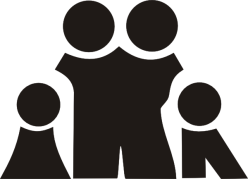 Directions: Ask your partner.  Write the number in the box.Name _____________________Directions: Ask your partner.  Write the number in the box.How many ____ do you have?How many ____ do you have?How many ____ do you have?How many ____ do you have?sistersbrothersdaughterssonsHow many ____ do you have?How many ____ do you have?How many ____ do you have?How many ____ do you have?sistersbrothersdaughterssons